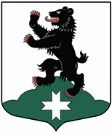 МУНИЦИПАЛЬНОЕ ОБРАЗОВАНИЕБУГРОВСКОЕ СЕЛЬСКОЕ  ПОСЕЛЕНИЕВСЕВОЛОЖСКОГО МУНИЦИПАЛЬНОГО РАЙОНАЛЕНИНГРАДСКОЙ ОБЛАСТИСОВЕТ ДЕПУТАТОВРЕШЕНИЕ       13.11.2019 г.                                                                                              № 30              п.БугрыОб утверждении председателей  постоянных комиссий Совета депутатовмуниципального образования «Бугровское сельское поселение»Всеволожского муниципального района Ленинградской области.В соответствии с Федеральным законом «Об общих принципах организации местного самоуправления Российской Федерации» от 06.10.2003г №131-ФЗ, ст. 18 Устава МО «Бугровское сельское поселение» Всеволожского муниципального района Ленинградской области,  Регламентом Совета депутатов, утвержденного решением Совета депутатов МО «Бугровское сельское поселение» Всеволожского муниципального района Ленинградской области № 11 от 18.10.2019, решением №17 от 13.11.2019  Об утверждении положения «О постоянных комиссиях Совета депутатов муниципального образования «Бугровское сельское поселение» Всеволожского муниципального района Ленинградской области»  совет депутатов решил:1 Утвердить избранных в процессе голосования председателей постоянных комиссий Совета депутатов МО «Бугровское сельское поселение»: - постоянная комиссия  по бюджету, финансам, налоговой политике и экономическим вопросам –  Елена Владимировна Ляпина;- постоянная комиссия по муниципальной собственности и земельным отношениям – Харрас Хайруллович Мулеев;- постоянная комиссия по жилищно-коммунальным вопросам и экологии – Андрей Владимирович Тиликин;-   постоянная комиссия по социальным вопросам – Анна Олеговна Юрова;- постоянная комиссия по мандатам, регламенту, депутатской этике, связи со средствами массовой информации, по вопросам законности и местному самоуправлению – Вероника Ивановна Реброва ;- постоянная комиссия по вопросам благоустройства и торговли – Денис Олегович Коваленко; 2. Настоящее решение подлежит официальному опубликованию в газете «Бугровский Вестник» и на официальном сайте муниципального образования http://www.admbsp.ru. 3. Настоящее решение вступает в силу после принятия.4. Контроль за исполнением  настоящего решения возложить на постоянную комиссию по мандатам, регламенту, депутатской этике, связи со средствами массовой информации, по вопросам законности и местному самоуправлениюГлава муниципального образования                                   Г.И.Шорохов                                            